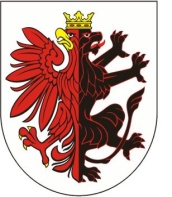 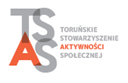 Trener NGO - działania szkoleniowo-doradcze na rzecz rozwoju potencjału organizacji pozarządowych w województwie kujawsko-pomorskim   szkolenie  - „ABC księgowości w NGO” Toruń, Urząd Marszałkowski w ToruniuPl. Teatralny 2, sala: Patio I piętro ; w dniu: 23.10.2018r, w godzinach: 10.00-13.00Program szkolenia:Wprowadzenie: podstawy rachunkowości w organizacji pozarządowej.Podstawy prawne - akty regulujące działalność statutową odpłatną i działalność gospodarczą NGO:Działalność statutowa pożytku publicznego:Zakres i rodzaj prowadzonej działalności;Dokumentacja i księgowanie przychodów;Dokumentacja i księgowanie  kosztów;Sprawozdania finansowe i merytorycznePowiązanie ksiąg rachunkowych z realizowanymi projektamiOrganizacja jako pracodawca- prawa i obowiązkiObowiązki organizacji wobec organów podatkowych i ZUSProwadząca szkolenie: księgowa, w kilkunastoletnim doświadczeniem w sektorze pozarządowym Organizator: Toruńskie Stowarzyszenie Aktywności Społecznej – TSASProjekt współfinansowany ze środków Samorządu Województwa Kujawsko-Pomorskiego